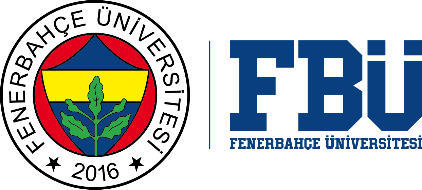 FENERBAHÇE ÜNİVERSİTESİ LİSANSÜSTÜ EĞİTİM ENSTİTÜSÜTEZ İZLEME KOMİTESİ DEĞİŞİKLİĞİ FORMU                                                                                                                                                                                                                                                                                                                               …../…../20…. Lisansüstü Eğitim Enstitüsü Müdürlüğüne,……………………………………………………………….. Anabilim Dalı Doktora Programında kayıtlı yukarıda bilgileri verilen öğrencinin doktora tez izleme komitesinin aşağıda önerildiği şekilde değiştirilmesi uygun görülmüştür.Gereğini bilgilerinize saygılarımızla arz ederiz.Anabilim Dalı BaşkanıAd Soyad:                                                                                                              İmza:ÖNEMLİ NOT: Doktora yeterlik sınavında başarılı bulunan öğrenci için anabilim/anasanat dalı başkanlığının önerisi ve Enstitü Yönetim Kurulunun kararıyla bir ay içinde tez izleme komitesi oluşturulur. Tez izleme komitesi üç öğretim üyesinden oluşur. Tez izleme komitesinde danışmandan başka anabilim/anasanat dalı içinden ve dışından birer üye yer alır. Anabilim/anasanat dalı dışından olan üye Üniversitede farklı bir anabilim dalından olabileceği gibi diğer yükseköğretim kurumlarının aynı veya farklı bir anabilim/anasanat dalından da olabilir. İkinci danışmanın atanması durumunda ikinci danışman da tez izleme komitesi toplantılarına oy hakkı olmaksızın katılabilir. Tez önerisi kabul edilen öğrenci için tez izleme komitesi, Ocak-Haziran ve Temmuz-Aralık ayları arasında birer defa olmak üzere yılda en az iki kez toplanır.ÖĞRENCİ BİLGİLERİ ÖĞRENCİ BİLGİLERİ Ad SoyadÖğrenci NumarasıAnabilim Dalı AdıProgram AdıProgram Düzeyi          DoktoraÖğretim Yılı 20…../ 20……                                            GÜZ                     BAHARTez DanışmanıDEĞİŞMESİ ÖNERİLEN TEZ İZLEME KOMİTESİDEĞİŞMESİ ÖNERİLEN TEZ İZLEME KOMİTESİDEĞİŞMESİ ÖNERİLEN TEZ İZLEME KOMİTESİDEĞİŞMESİ ÖNERİLEN TEZ İZLEME KOMİTESİUnvan Ad SoyadAnabilim Dalı / Üniversiteİleti Adresi1.2.3.